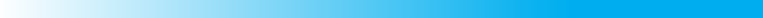 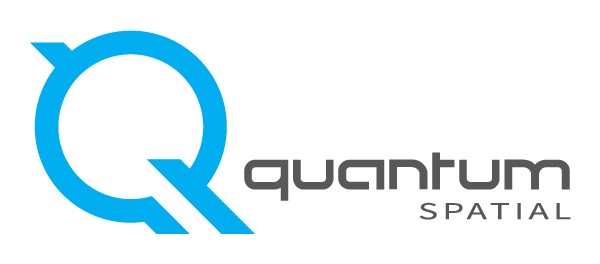 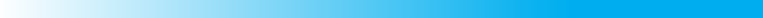 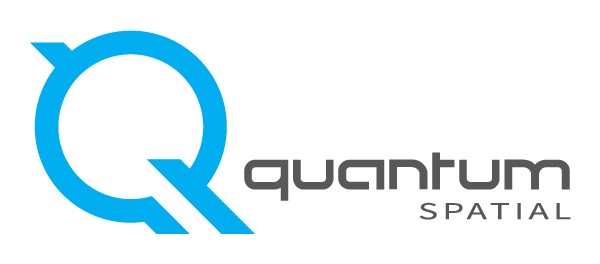 523 Wellington Way, Lexington, Kentucky 40503-1394  Phone 859-277-8700 Fax 859-277-8901The following data is enclosed herewith.DATE:  04/07/2021SHIPPING TO: Milena U. JaniecU.S. Geological Survey1400 Independence Road - MS 540Conference Room TableRolla, MO 65401QSI Client-Project No: D01-GPSC3 TO 140G0219F0308QSI Phase-Task No: Lot 6QSI Project Manager: Tucker SelkoRE:  EasternCascades_2019 B19QTYDESCRIPTION:164GB Flash Drive18297454Rasters (BE, Swath Separation)2PDF (Focus on Delivery, 182974 Report)4Metadata .xml1QA shapefile21632958Rasters (BE)2PDF (Focus on Delivery, 216329 Report)4Metadata .xml1Classified las. 1QA ShapefileREMARKS: 7750 9615 6823  SHIPPING REQUIREMENTS:	Shipped Via:No. of Packages:	1FedEx First OvernightWeight:	2 lbsFedEx Priority OvernightDeclared Value:	$0.00FedEx Standard OvernightSaturday DeliveryPackaging:FedEx 2nd Day AMFedEx EnvelopeFedEx 2-DayPriority OvernightFedEx PakFedEx Express SaverFedEx BoxUS MailFedEx TubeClient Pick UpOur PackagingHand Delivered  SIGNED: Nick Middleton	